--'"''''',,,,,f '-' "..,.,,..,.-,1,( ''\ :'\ı	!\ ,,,,	. : f\,,,,,,.,,,,,,. .......T.C.ÇEVRE ŞEHİRCİLİK VE İKLİM DEĞİŞİKLİĞİ BAKANLIĞIÇevre Yönetimi Genel MüdürlüğüSayı:	66745475-145.07- 7.-,..;	5So-,Komı: Atık Getirme Merkezlerinin Kurulması ve İşletilmesi İle Sıfır Atık Uygulamalarına İlişkin Usul ve Esaslar3:.Ul</202 ıBAKANLil( MAKAMINA12.07.2019 tarihli ve 30829 sayılı Resmi Gazetede yayımlanarak yürürlüğe giren Sıfır Atık Yönetmeliği" çerçevesinde sıfır atık yönetim sisteminin etkin ve verimli bir şekilde yürütülmesinin sağlanması, atık getirme merkezlerinin kurulması ve işletilmesi, sıfır atık uygulamalarına ilişkin usul ve esasların belirlenmesi, sıfır atık yönetim sistemi uygulamaları ile geri kazanılabilir atıkların diğer atıklarla karıştırılmadan kaynağında ayrı biriktirilmesine ve ayrı toplanmasına, geri kazanım ve/veya bertarafa gönderilmek üzere bırakılabilmesi için oluşturulan atık getirme merkezlerine ilişkin idari ve teknik hususların belirlenmesi gerekmektedir.Bu çerçevede, Atık Getirme Merkezlerinin Kurulması Ve işletilmesi İle Sıfır Atık Uygulamalarına İlişkin Usul Ve Esaslar'ın yürürlüğe konulması hususunu Olur'larınıza arz ederim.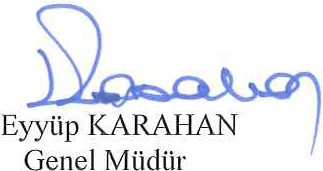 Uygun gqrüşle arz ed,eriın.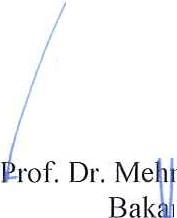 ..11...1202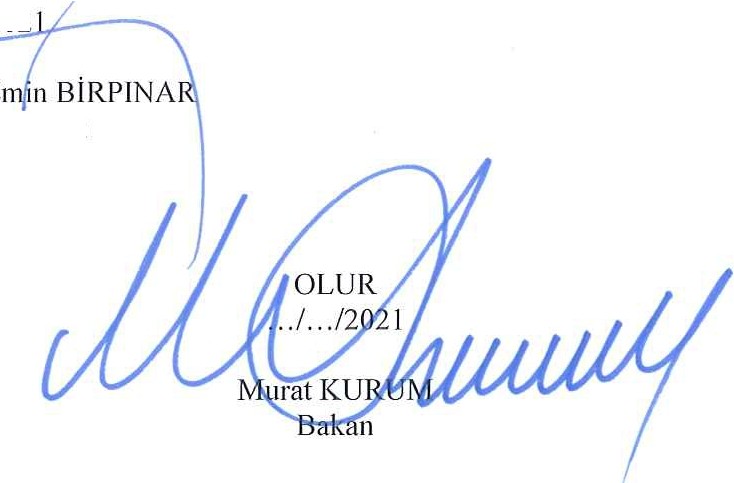 et En YardımcısıEk : Atık Getirme Merkezlerinin Kurulması Ve İşletilmesi İle Sıfır Atık Uygulamalarına İlişkin Usul Ve Esaslar ( iS.Sayfa)Mustafa Kemal Malı. Eskisehir Devlet Yolu 9. kın. No:278 Çankaya/ AnkaraKEP: cevrevesehircilikbakanligi@hsOl.kcp.trBilgi için: Çevre Yönetimi Genel MiidiirlilğiiTelefon No:(312) 41O I O 00ATIK GETİRME MERKEZLERİNİN KURULMASI VE İŞLETİLMESİ İLE SIFIRATIK UYGULAMALARINA İLİŞKİN USUL VE ESASLARBİRİNCİ BÖLÜMAmaç, Kapsam ve DayanakAmaçMADDE 1 - (1) Bu Usul ve Esasların amacı; sıfır atık yönetim sistemi uygulamaları ile geri kazanılabilir atıkların diğer atıklarla karıştırılmadan kaynağında ayrı biriktirilmesine ve ayrı toplanmasına, geri kazanım ve/veya bertarafa gönderilmek üzere bırakılabilmesi için oluşturulan atık getirme merkezlerine ilişkin idari ve teknik hususları belirlemektir.KapsamMADDE 2 - (1) Bu Usul ve Esas; sıfır atık yönetim sistemi uygulamaları ile bu uygulamalar kapsamında; evlerden ya da içerik veya yapısal olarak benzer olan ticari, endüstriyel işletmeler ile kurumlardan kaynaklanan tehlikesiz nitelikteki geri kazanılabilir atıkların kaynağında ayn biriktirilmesi ve ayrı toplanması ile Ek-1'de yer alan atıkların geri kazanım ve/veya bertarafa gönderilmek üzere bırakılabilmesi için atık getirme merkezlerinin kurulmasına ve işletilmesine ilişkin esaslan kapsar.DayanakMADDE 3 -(1) Bu Usul ve Esaslar, 2/4/2015 tarihli ve 29314 sayılı Resmi Gazete'de yayımlanan Atık Yönetimi Yönetmeliğine ve 12/7/2019 tarihli ve 30829 sayılı Resmi Gazete'de yayımlanan Sıfır Atık Yönetmeliğine dayanılarak hazırlanmıştır.TanımlarMADDE 4- (1) Bu Usul ve Esasta geçen;Atık getirme merkezi: Ayrı biriktirilen atıkların geri kazanıma ve/veya bertarafa gönderilmesi amacıyla bırakıldığı merkezleri,Bakanlık: Çevre, Şehircilik ve İklim Değişikliği Bakanlığını,Biriktirme ekipmanı: Atıkların türlerine göre biriktirildiği kumbara, konteyner ve benzeri ekipmanları,ç) Geri kazanılabilir atık aktarma merkezi: Sıfır atık yönetim sistemi kapsamında; evlerden ya da içerik veya yapısal olarak benzer olan ticari, endüstriyel işletmeler ile kurumlardan kaynaklanan tehlikesiz nitelikteki geri kazanılabilir kağıt/karton, cam, metal, plastik, kompozit, tekstil atıkların atık işleme tesislerine ulaştırılmadan önce biriktirilmesi amacıyla mahalli idareler tarafından kurulan/kurdurulan, işletilen/işlettirilen merkezleri,İl müdürlüğü: Çevre, şehircilik ve iklim değişikliği il müdürlüğünü,Mobil atık getirme merkezi: Belirli süreler içerisinde farklı noktalara hizmet veımek amacıyla kullanılan gerektiğinde yeri değiştirilebilen taşınabilir özellikte, farklı tür atıkları ayrı ayrı toplamak amacıyla birden fazla biriktirme ekipmanının birlikte bulunduğu atık toplama noktasını ve/veya atık getirme merkezine bağlı olarak kullanılan atık toplama taşıtlarını,ifade eder.İKİNCİ BÖLÜMGenel EsaslarSıfır atık sistemine ilişkin genel ilkelerMADDE 5- (1) Sıfır atık yönetim sisteminin kurulması ve işletilmesinden; kamu kurum ve kuruluşları, OSB'!er, serbest bölgeler, sanayi siteleri, sanayi tesisleri, havalimanlan, terminaller, limanlar, AVM'ler, iş merkezi ve ticari plazalar, eğitim kurumu ve yurtlar, sağlık kuruluşları, konaklama tesisleri, hane ve siteler, zincir marketler, akaryakıt istasyonları ve dinlenme tesisleri, tüzel kişiliğe sahip kuruluşlar, kafeterya ve restoranlar, kargo şirketleri,27/11/2014 tarihli v;188yılımı Gazete'de yayımlanan Mesafeli SözleşmelerYönetmeliği kapsamında ambalajlı ürün satışı yapan yerler gibi bina ve yerleşkeler ile mahalli idareler sorumludur.Mahalli idareler ile bina ve yerleşkeler Sıfır Atık Yönetmeliği'nde verilen uygulamatakvimi doğrultusunda sıfır atık sistemini kurarlar.Bu maddenin birinci fıkrasında yer alan sıfır atık sisteminin kurulması ve işletilmesinden sorumlu bina ve yerleşkeler, sıfır atık yönetim sisteminde oluşan atıklar için asgari ikili biriktiıme sistemi oluşturarak kağıt/karton, cam, metal, plastik ve kompozit atıklarını diğer atıklardan ayrı biriktirir.Sıfır atık yönetim sistemini kurarak belge alan bina ve yerleşkelerde ayrı biriktirilen atıklar sıfır atık belgesini alan mahalli idarelerin toplama sistemine veya çevre lisanslı atık işleme tesislerine birbirleriyle karışmayacak şekilde asgari ikili olarak teslim edilir.Mahalli idarelerce, hizmet alanlarının tamamını kapsayacak şekilde, ayrı biriktirilen geri kazanılabilir atıkların diğer atıklarla karıştırılmadan toplanması için asgari ikili toplama sistemi kurulur.Sıfır atık bilincinin ve farkındalığının aıiınlması ve uygulamanın yaygınlaştırılmasıiçin mahalli idareler tarafından süreli kampanyalar düzenlenir, vatandaşın atıklarını ayn biriktirmesini teşvik edici organizasyonlar yapılır. Bu çalışmalar, çevre ve atık ile ilgili ulusal ve/veya uluslararası düzeyde kabul göımüş özel gün ve haftalar başta olmak üzere mahalli idare tarafından belirlenecek zamanlarda yapılır, yapılmadan önce vatandaşa duyurulur ve katılımı teşvik edilir. Sıfır atığı teşvik edici faaliyetlerde mahalli idareler, kamu kurumlan, sivil toplum kuruluşları ve özel sektör kuruluşlarıyla işbirliği yapabilir.Mahalli idaı·eler, vatandaşları atıklarını ayırmaya ve ayrı biriktiımeye teşvik eder. Ayrı biriktirilecek atık türleri, bu atıkların biriktirileceği biriktirme ekipmanları ve yerleri, atık türlerine göre toplama yöntemi ve gün/saatleri, toplama güzergahları, atık getirme merkezleri ve yerleri ile mobil (seyyar) atık getiıme merkezi programı vatandaşlara duyurulur. Sistemin etkinliği sürekli takip edilir, gerekli iletişim kanalları kullanılarak vatandaşlara yönelik bilgilendiıme çalışmaları tekrarlanır. Sıfır atık yönetim sistemi dahilinde ihtiyaçlara hızlı cevap verilmesi ve hizmet kalitesinin aıiınlrnası için ayn bir mobil iletişim hattı kurulur, bu iletişim hattı vatandaşlara duyurulur. Aynca Bakanlıkça hazırlanan mobil uygulamalara dahil olunur.Yeni yapıların yapı kullanma izin belgelerini alabilmeleri için yapı ruhsatı aşamasında diğer atıkların ve geri kazanılabilir atıkların toplanması amacıyla belediyenin uygun gördüğü konum, sayı ve nitelikte ikili biriktirme ekipmanı belirlenmesi ve inşaat tamamlanmadan önce montajın yapılması için parsel sınırlannın kullandırılması sağlanır. Biriktiıme ekipmanı bulunmayan mevcut yapılardan ekipman teşkili için ilgili belediyesince katılım payı alınabilir.Milli Eğitim Bakanlığı tarafından koordine edilen eğitim kurumlarında sıfır atık yönetim sisteminin kurulması çalışmaları kapsamında "sıfır atık öğrenci kulüpleri" oluşturulur ve farkındalığın artırılmasına yönelik faaliyetler düzenlenir.Atık Önleme ve Azaltım EsaslarıMADDE 6-(1) Sıfır atık sisteminde atık oluşumunun önlenmesi ve atık azaltımına ilişkin gerekli tedbirler alınır. Kullanılmayan ürünlerin veya bileşenlerinin, uygun olması halinde onarımına ve/veya yeniden kullanımına öncelik verilir, ürünlerin kullanım ömrü uzatılarak atık oluşumu azaltılır ve kaynakların verimli kullanımı sağlanır. Mahalli idareler ile bina ve yerleşkelerde atık önleme ve azaltımla ilgili olarak Bakanlıkça hazırlanan sıfır atık uygulama kılavuzları esas alınır. (https://sifiratik.gov.tr/)Değer zincirinin her aşamasında tüketilebilir gıdanın ihtiyaç sahiplerine gıda bankacılığı aracılığıyla ulaştırılması, planlı üretimin yaygınlaştırılmasıyla kaynakta gıda kaybının önlenmesi, gıda israfının azaltılması, tüketime elverişli olmayan ürünlerin ekonomiye kazandırılması, oluşan fazla gıdanın paylaşılması sağlanır.Atık oluşumunun ve israfın önlenmesi amacıyla tek kullanımlık bardak ile içecektemin eden kafeterya, lokanta, restoran gibi yerler, yeniden kullanılabilir (çok kullanımlık) bardak seçeneğinin müşterilerine öncelikli sunulmasını, paket ve gel-al siparişler dışında çok kullanımlık bardakımı  öncel erilmesini, yanlarında getirdikleıi çok kullanımlıkbardak/termos ile içeceklerini almak isteyen müşterilerin taleplerinin karşılanmasını, bu uygulamayı teşvik edici düzenlemelerde bulunulmasını ve tüketicilere duyurulmasını sağlar. Bu Usul ve Esasın S'inci maddesinin üçüncü fıkrasına uygun şekilde sistem kurar.Kafeterya, lokanta, restoran gibi yiyecek-içecek hizmeti sunan yerler, mekan içerisinde alınan hizmetlerde tek kullanımlık tabak, çatal, bıçak, kaşık, bardak gibi malzemeler yerine çok kullanımlık olanların tercih edilmesini, pipet ve ıslak mendil gibi malzemelerin sadece müşteriler tarafından talep edilmesi halinde verilmesini, paket siparişlerde ise müşteri tarafından talep edilmemesi durumunda tek kullanımlık tabak, çatal, bıçak, kaşık, bardak, pipet, ıslak mendil gibi atık oluşumuna sebep olacak malzemelerin gönderilmemesini sağlar.Kargo şirketleri ile 27/11/2014 tarihli ve 29188 sayılı Resmi Gazete'de yayımlanan Mesafeli Sözleşmeler Yönetmeliği kapsamında ambalajlı ürün satışı yapan yerler, tüketici ve ambalajlanan ürün için gerekli güvenlik ve sağlık düzeyini sağlamaya yeterli olandan fazla hacim ve ağırlıkta ambalaj kullanılmamasını, paketlemede kullanılan malzemelerin yeniden kullanıma ve/veya geri kazanıma uygun olmasını, plastik kullanımının azaltılmasına yönelik gerekli tedbirlerin alınmasını sağlar.Kullanılmış tekstil ürünlerinin kullanım ömrünün uzatılması amacıyla toplanarak ihtiyaç sahiplerine ulaştırılması ve yeniden kullanımının sağlanması esastır.ÜÇÜNCÜ BÖLÜMAtıkların Kaynağında Ayrı Biriktirilmesi ve ToplanmasıAtıldarın ayrı biriktirilmesiMADDE 7- (1) Sıfır atık yönetim sisteminde atıklar; kağıt (kağıt/kaıton kutular, yazı ve çizim kağıtları, gazeteler vb.), cam (cam içecek şişeleri, cam gıda kavanozları vb.), metal (içecek kutuları, konserve kutuları vb.), plastik (PET içecek şişeleri, gıda kapları, şampuan şişeleri, kova vb.) ve kompozit (süt kutusu, meyve suyu kutusu, cips paketi vb.) atıklar mavi renkli veya mavi etiketli, üzerinde okunaklı şekilde "Geri Kazanılabilir Atıklar" yazılı biriktirme ekipmanlarında beraber biriktirilebilir. Geri kazanılabilir atık ekipmanına atılması uygun olmayan; mutfak atıkları, ıslak havlu ve mendiller, seramik ve porselen vb. eşya atıkları gibi atıklaı· koyu gri renldi veya koyu gri etiketli, üzerinde okunaklı şekilde "Diğer Atıklar" yazılı biriktiıme ekipmanında biriktirilir.Boyalar, kimyasallar, flüoresanlar, piller, atık elektrikli ve elektronik eşyalar, atık ilaçlar, hacimli atıklar, bitkisel atık yağlar vb. farklı kategorilerdeki atıklar birinci fıkrada tanımlanan ikili sistemden ayrı olarak biriktirilir ve atık getirme merkezlerine/toplama noktalarına götürülür. Kullanılmış flüoresanlar, öncelikle orijinal ürün ambalajında muhafaza edilir ve kırılmasını engelleyecek özellikte biriktiıme ekipmanlaı·ına yerleştirilir, flüoresanların kazara kırılması durumunda cıva buharının yayılmasını önlemek için gerekli tedbirler alınır.Bina ve yerleşkeler tarafından biriktirme ekipmanı ihtiyacının (adet ve hacimsel olarak) ve yerleştirileceği konumların belirlenmesi için oluşan atık türleri, miktarı, atıkların oluşma sıklığı tespit edilir. Kişi sayısı ile hareketli nüfus (günlük/haftalık/dönem/mevsim bazlı) değerlendirilerek uygun hacim ve sayıdaki biriktirme ekipmanları hizmet verilen alanların tamamını kapsayacak şekilde ve kişilerin kolay ulaşabileceği uygun konumlara yerleştirilir.(4) Cadde, sokak ve kamusal alanlarda atıkların ayrı biriktirilmesi için mahalli idarelerce yerleştirilecek biriktirme ekipmanlarının hacmi, sayısı ve yerleştirilecekleri noktalar belirlenirken, hizmet alanı içerisindeki cadde ve sokakların, kamu kurum kuruluşlarının, konut ve ticari alanların, meydan, piknik, mesire alanı gibi yerlerin sayıları, konumları ve nitelikleri dikkate alınır. Bu alanlardaki hareketli nüfus (günlük/haftalık/dönem/mevsim bazlı), sosyoekonomik özellikler, tüketim alışkanlıkları, atıklann kaynağı, türü ve miktarı, yol genişlikleri, araç ve yaya trafiği ile insanlaı·ın yürüme mesafesi esas alınarak değerlendirme yapılır. Cadde ve sokaklardaki mevcut konteynerlerin yanma geri kazanılabilir atıklar içinbiriktirmeekipman;ye:ştirilme ğlanır.Geri kazanılabilir atıklar, diğer atıklar, tekstil atıkları, bitkisel atık yağlar, atık elektrikli ve elektronik eşyalar gibi farklı atık türleri için biriktirme ekipmanları, vatandaşların farklı türdeki atıklarını aynı alanda bırakabilmesini teminen ayrı ayrı alanlar yerine tercihen tek bir toplama noktasına yerleştirilir veya mobil atık getirme merkezi tercih edilir. Atık türü özelinde ayn ayrı ekipman yerleştirilmesi durumunda ekipman tasarımlarından kaynaklanacak görsel kirliliğin önlenmesine ilişkin tedbirler alınır.Mahalli idareler ile bina ve yerleşkeler tarafından ikili biriktirme sistemine ilave olarak yemek hazırlama aşamasında oluşan atıklar, meyve-sebze atıkları, çay ve kahve posaları, park ve bahçe kaynaklı atıklar gibi biyo-bozunur atıkların ayn biriktirileceği üçlü sistem kurulabilir.Mahalli idarelerce toptancı hallerinde ve pazar yerlerinde, gıda israfının önlenmesi ve oluşan gıda atıklarının kaynağında ayrı biriktirilmesi ve geri kazanımının sağlanmasına yönelik sistem oluşturulur. Bu alanlarda "Geri Kazanılabilir Atıklar", "Biyobozunur Atıklar" ve "Diğer Atıklar" olmak üzere en az üçlü ayrı biriktiıme sistemi teşkil edilir. Mahalli idarelerce yerleştirilecek biriktirme ekipmanlarının hacmi, sayısı ve yerleştirilecekleri noktalar belirlenirken, toptancı hali ve pazar alanının büyüklüğü, atık miktarı ve çeşitliliği ile pazarcıların kolay erişim sağlayabilmesi dikkate alınır.Bina veya yerleşkede oluşan atıkların verildiği lisanslı tesislerin kabul prosedürü veya mahalli idarenin toplama sisteminin uygun olması halinde "Geri Kazanılabilir Atıklar" birden fazla grupta da biriktirilebilir. Cam atıklarının diğer geri kazanılabilir atıklarla aynı ekipmanda toplanması hem toplama hem de ayrıştırma süreçlerinde operasyonel zorluklara yol açması ve geri kazanım verimini düşüımesi nedeniyle atık camlar için yeşil renkli ayrı biriktirme ekipmanı yerleştirilebilir, camlar renklerine göre ayrı ayrı da biriktirilebilir, cam atıkların ayrı biriktirilmesi amacıyla cam kumbaralarının kullanımı yaygınlaştırılır.Atıkların ayrı biriktirilmesine ilişkin uyarıcı ve yönlendirici bilgilendirmeler sıfır atık sisteminden sorumlu kişi/birimler tarafından yapılır. Sistemin etkinliği takip edilerek uygulamaya katılımın teşvik edilmesi ve farkındalığın artırılmasını teminen gerekli iletişim kanalları kullanılarak bilgilendirme çalışmaları tekrarlanır.(1O) Site, apartman ve villa tipi müstakil konutlar tarafından geri kazanılabilir atıklar için ayrı ekipman bulundurulur. Bu ekipmanların temininde belediyelerle işbirliği yapılabileceği gibi bu ekipmanlar diğer bina veya yerleşkeler ile ortak olarak da kullanılabilir. Blok, site, kat düzeyinde ortalama hane büyüklüklerine göre ekipman ihtiyacı tespit edilir, ekipmanların yerleştirileceği yerler hizmet verilen alanların tamamının erişimine uygun ve kişilerin kolay ulaşabileceği şekilde belirlenir.(11) Zincir marketler ile 400 m2 ve üzeri kapalı satış alanına sahip satış noktaları, tüketiciler tarafından getirilen tehlikesiz nitelikteki kağıt, cam, metal, plastik atıklar ile satışı yapılması durumunda pil, elektrikli küçük ev aletleri veya tekstil atıklarının ayrı olarak biriktirilmesi için rahatlıkla görülebilecek ve erişilebilecek yerlerde atık miktarına ve atığın özelliğine göre biriktirme ekipmanı yerleştirerek toplama noktalan oluşturur. Tüketiciler tarafından getirilen elektrikli küçük ev aletleri ile tekstil atıklar için biriktirme ekipmanı yerleştirilebileceği gibi zincir market tarafından bu atıklar teslim alınmak suretiyle de toplama noktası oluşturulabilir. Satış noktaları, uygun iletişim kanallarıyla oluşturdukları toplama noktalarına ilişkin olarak tüketicileri (mağaza içi duyuru, sosyal medya hesapları gibi) bilgilendirerek teşvik eder. Çevresel tedbirlerin alınması, mevzuata uygun ekipman tercih edilmesi durumunda toplama noktasında bitkisel atık yağların biriktirilmesi için de ekipman yerleştirilebilir.Zincir market ve 400 m2 ve üzeri kapalı satış alanına sahip satış noktalarında kağıt, cam, metal, plastik atıklar için oluşturulacak toplama noktalarına;Her bir atık türü için ayrı ekipman veya,Kağıt, cam, metal, plastik atıklar için tek bir ekipman,Atık oluşumuna göre farklı gruplandırmalar yapılarak ekipmanlar(örneğin cam atıklar için ayrı, kağıt-metal-plastik için ayrı ekipman),vvyerleştirilebilir.Atık getiıme merkezine sahip alışveriş merkezinde kurulu bulunan zincir marketler ile 400 m2 ve üzeri satış alanı bulunan satış noktalarında bu maddenin onbirinci ve onikinci bentlerinde yer alan toplama noktası kuıma zorunluluğu aranmaz.Sıfır atık sisteminden sorumlu kişi/birimler tarafından gerekli izleme çalışmaları yapılır, biriktirme ekipmanlarının hacim, doluluk oranı, sayı ve konumları değerlendirilir ve ihtiyaç duyulması halinde değişiklik yapılarak sistemin etkinliği ve optimizasyonu sağlanır.Sıfır atık yönetim sisteminin kurulması, işletilmesi ve izlenmesine yönelik olarak Bakanlıkça hazırlanan kılavuzlar esas alınır. (https://sifiratik.gov.trDBiriktirme ekipmanlarının özellikleriMADDE 8- (1) Bu Usul ve Esasların 7'nci maddesinin birinci fıkrası gereğince geri kazanılabilir atıklar için mavi, diğer atıklar için gri renkli biriktiıme ekipmanı yerleştirilir. Atığın miktarına ve toplama sıklığına göre atık türü bazında da kağıt/karton, cam, metal, plastik ve kompozit atıklar için ayn biriktiıme sistemi kurulabilir. Bu atıklardan kağıt/karton atıklar için mavi, cam için yeşil, metal atıklar için gri ve plastik atıklar için sarı renkli ayn biriktirme ekipmanı yerleştirilebilir, biyobozunur atık yönetiminin sağlandığı yerlerde bu atıklar ayrı olarak kahverengi ekipmanda biriktirilir. Kompozit atıkların ayrı biriktirilmesi/toplanması halinde turkuaz renkli ekipman kullanılır.Atık elektrikli ve elektronik eşyaların biriktirilmesi için kullanılacak biriktiıme ekipmanlarında mor renk, bitkisel atık yağ biriktiıme bidonlarında koyu mavi reni<:, tekstil biriktirme ekipmanlarında pembe renk ve evlerden kaynaklanan atık ilaç biriktirme ekipmanlarında beyaz renk kullanılır.İsrafın önlenmesi ve kaynakların verimli kullanılması için mevcut durumda kullanılan biriktirme ekipmanları atık türüne uygun renl<:te etiketleme, giydiıme ve/veya renldendirme yapılarak kullanılabilir.Biriktiıme ekipmanlarının üzerinde atık türünü beliıten yazılar okunaklı, görünebilir boyutta ve farkındalık oluşturabilecek özellikte olmalıdır. Ekipmanların ağız kısmı, vatandaşların atığını rahat bırakabileceği genişlikte olmalıdır. Ancak başta çocuklar olmak üzere insanların ekipmanın içerisine girmesini engelleyecek ve atıkları bırakırken insanların ellerine zarar veımeyecek nitelikte tasarlanmalıdır. Biriktiıme ekipmanları tercihen ek poşet kullanımı gerektirmeyecek nitelikte olmalıdır.Biriktirme ekipmanlarında sıfır atık logosu kullanılır, logonun renk ve etiketlemeleri için https://sifiratik.gov.tr/kutuphane/kunımsal-kimlik adresinde yer alan hususlara uyulur. Sıfır atık logosunun tek renk olarak kullanılması durumunda yüksek yoğunluklu olmalı, ekipman rengi ile aynı renkte veya renk tonunda olmamalıdır.Geçici depolamaMADDE 9- (1) Bina ve yerleşkelerdeki biriktiıme ekipmanları ve toplama noktalarından alınan atıkların lisanslı tesise gönderilinceye veya mahalli idarenin toplama sistemine teslim edilinceye kadar bekletileceği geçici depolama alanı teşkil edilir.Geçici depolama alanı teşkilinde toplama, taşıma sıklığı, atıkların miktarı ile bina ve yerleşkenin fiziki şaıtları dikkate alınır.Bina veya yerleşkede bulunan kişi sayısının ve atık miktarının az olması ve/veya bina veya yerleşkenin fiziki alanının küçük olması durumunda; geçici depolama alanı, belediye veya lisanslı fiıma araçlarının atıkları alabileceği uygun bir alana yerleştirilen konteyner tipi biriktirme ekipmanlarından teşkil edilebilir.Prosesten kaynaklanan tehlikeli atıklar haricinde sadece idari faaliyetleri, bakım onarım vb. işlemleri sonucu veya revir ve diğer yönetim binalarından kaynaklı tehlikeli atıkların geçici depolanması faaliyetinde bulunanların Tehlikeli Maddeler ve Tehlikeli Atık Zorunlu Mali Sorumluluk Sigortası yaptırma zorunluluğu bulunmamaktadır.ur	4Atıkların ayrı toplanmasıMADDE 10- (1) Mahalli idareler tarafından hizmet alanlarının tamamını kapsayacak şekilde kaynağında ayrı biriktirilen atıkların birbirleriyle karıştırılmadan toplanmasına yönelik aşağıda beliı1ilen esaslar doğrultusunda altyapı oluşturulması sağlanır/sağlattırılır:Cadde, sokak ve kamuya açık alanlarda ikili biriktirme sisteminde ayrı biriktirilen geri kazanılabilir atıklar ve diğer atıklar birbiriyle karışmadan toplanır. Ancak üçlü toplama sistemini kuran mahalli idarelerde ikili biriktirme sistemine ilave olarak biyo-bozunur atıklar da ayrı toplanır."Geri Kazanılabilir Atıklar" ekipmanında biriktirilen atıkların, "15 O1 06 - Karışık ambalaj atığı" koduyla , "Diğer Atıklar" ekipmanında biriktirilen atıkların ise "20 03 O1- Karışık belediye atığı" koduyla yönetimi sağlanır.Cam kumbaralarında ayrı olarak biriktirilen cam atıklarının diğer atıklardan ayrı olarak toplanması sağlanır.ç) Tekstil/giysilerin toplanarak ihtiyaç sahiplerine ulaştırılması, yeniden kullanıma kazandırılması veya geri kazanımı amacıyla biriktiıme ekipmanı yerleştirilmesi sağlanır.Evlerden kaynaklanan atık ilaçların toplanması için ilaç satışı yapılan yerlerde (eczanelere) ve il sıfır atık yönetim planında belirlenen yerlerde atık ilaç biriktirme ekipmanlarının bulundurulması ve biriktirilen atık ilaçların yönetimi sağlanır. Sağlık kuruluşlarından kaynaklanan atık ilaçlar için Atık Yönetimi Yönetmeliği 18'inci bölüm altındaki atık ilaç kodları kullanılmakta olup, bu atıkların yönetiminden ilgili sağlık kuruluşları (hastaneler. eczaneler, ecza depolan, vb) sorumludurlar. Diğer yandan, hane halkından kaynaklanan atık ilaçlar için 20'ncı bölüm altındaki atık ilaç kodları kullanılır ve söz konusu atıkların yönetiminden belediyeler sorumludurlar.Toptancı hallerinde ve pazar yerlerinde, "Geri Kazanılabilir Atıklar", "Biyobozunur Atıklar" ve "Diğer Atıklar" için olmak üzere en az üçlü ayrı grupta biriktirilen atıklar farklı türlerdeki atıklarla karışmayacak şekilde toplanarak yönetimi sağlanır.Mahalli idareler tarafından geri kazanılabilir atıkların ayrı toplanması amacıyla, cadde ve sokakların yapısına, genişliğine göre ikili biriktirme ekipmanlarının (geri kazanılabilir atıklar-diğer atıklar) kullanılması esas olmakla birlikte geri kazanılabilir atıklar ile diğer atıklar dönüşümlü toplama yöntemiyle belirlenen günlerde toplanabilir veya kapıdan kapıya toplama yöntemiyle geri kazanılabilir atıkların ayn toplanması sağlanabilir. Toplama programı vatandaşa duyurulur, vatandaşın sisteme katılımı desteklenir ve istikrarlı bir ayn toplama programı uygulanır.Mahalli idarelerce sıfır atık sisteminin veriminin artırılması için izleme çalışmaları yürütülerek sistemin etkinliği ve optimizasyonunun sağlanması amacıyla gerekli iyileştirmeler yapılır.Toplama/taşıma araçlarında sıfır atık logosu kullanılır, renk ve etiketlemeleri için https://sifiratik.gov.tr/kutuphane/k:urumsal-kimlik adresinde yer alan hususlara uyulur. Ayrıca toplama/taşıma araçlarında "Sıfır Atık Toplama Aracı" ibaresi bulunur.DÖRDÜNCÜ BÖLÜMAtık Getirme MerkezleriAtık getirme merkezlerinin kurulmasına ilişkin esaslarMADDE 11- (1) Mahalli idareler tarafından; Ek-1'de yer alan, belediye atıkları ile benzer ticari ve kurumsal atıkların diğer atıklarla karıştırılmadan ayrı toplanması ve atık işleme tesislerine gönderilmek üzere bırakılabilmesinin sağlanması amacıyla atık getiıme merkezlerinin kurulması/kurdurulması zorunludur.Karşılıklı mutabakat sağlanması durumunda birden fazla mahalli idare tarafındanortak kullanmak;   atık g;mezi/merkezleri kurulabilir/kurdurulabilir. Ancak budurumda vatandaşların kolay erişebileceği konum/konumlarda, atık getirme merkezlerine bağlı olarak mobil atık getirme merkezleri kurulması/kurdurulması zorunludur.Ek-1'de yer alan atık listesindeki tüm atıkları kabul edebilecek şekilde atık getiıme merkezinin asgari 1000 m2 alana tesis edilmesi esastır.Atık getirme merkezinin teşkil edilmesi için asgari 1000 m2 alan bulunamaması durumunda;Nüfusu 20.000'e kadar olan mahalli idarelerde 1 adet en az 300 m2 alana sahip atık getirme merkezi kurulur.Nüfusu 20.000'den 100.000'e kadar olan mahalli idarelerde her biri 300 m2'den az olmamak kaydıyla toplamda en az 600 m2'yi sağlayacak şekilde atık getiıme merkezi/merkezleri kurulur.Nüfusu 100.000'den 300.000'e kadar olan mahalli idarelerde her biri 300 m2'den az olmamak kaydıyla toplamda en az 1000 m2'yi sağlayacak şekilde atık getirme merkezi/merkezleri kuıulur.ç) Nüfusu 300.000'den fazla olan mahalli idarelerde her biri 300 m2'den az olmamak kaydıyla toplamda en az 1200 m2'yi sağlayacak şekilde atık getirme merkezi/merkezleri kurnlur.Belediye sınırı ve mücavir alanları dışında yer alan yerleşim alanlarındaki atıkların atık getirme merkezlerine getirilmesi, ilgili mevzuat hükümlerine göre il özel idarelerinin sorumluluğundadır.Kumlan atık getiıme merkezleri için bağlı bulunduğu ilin İl Müdürlüğünden bu Usul ve Esaslarda beliıtilen şartların sağlandığına dair onay yazısı alınır. Seyyar (mobil) atık getirme merkezleri için onay yazısı aranmaz.Atık getirme merkezlerinin teknik özellikleriMADDE 12 - (1) Mahalli idareler tarafından kurulan atık getirme merkezlerinin asgari olarak aşağıdaki şaıtları sağlaması zorunludur:Vatandaşların  kolay ulaşabileceği konumda olmalıdır.Tesis sahasının zemini beton veya asfalt ile kaplı olmalıdır.Atık getiıme merkezini tanıtıcı ve atık üreticisini bilgilendirici, yönlendirici işaretler bulunmalıdır.ç) Aydınlatma sistemi bulunmalıdır.Yangın riskine ilişkin gerekli tedbirler alınmalıdır.Temiz ve bakımlı olmalı, koku, haşere oluşumuna engel olacak şekilde dezenfekte edilmelidir.Atıklar, gruplarına göre ayrı olarak, türlerine uygun biriktiıme ekipmanlarında biriktirilmeli, ilgili mevzuata uygun olarak çevresel kirliliğe yol açmayacak şekilde gerekli tedbirler alınmalıdır.Ayrı biriktirme ekipmanları, biriktirilecek atığın ilgili mevzuatında tanımlanan kriterlere uygun olarak tasarlanmalıdır.ğ) Gelen ve giden atıklara ait bilgilerin elektronik oıtamda kaydedildiği veri kayıt sistemi bulunmalıdır.İş sağlığı ve güvenliği mevzuatında yer alan ilgili hükümlere uygun olmalıdır.ı) Kullanılacak biriktirme ekipmanlarının üzerinde veya ekipmanların bulunduğu bölmelerde biriktirilecek atık türlerine ve kodlarına ilişkin yazı ve şekil bilgileri bulunmalı, ayrı atık gruplarındaki atıklar aynı biriktirme ekipmanında biriktirilmemelidir.Atık getirme merkezi içerisinde yönetim binası, giriş kontrol noktası bulunmalı, atık depolama alanına sahip olmalı ve tesis kapasitesine uygun kantar bulundurulmalıdır. Atık getiıme merkezlerinin bu Usul ve Esasın 9 uncu maddesinin dördüncü fıkrasına göre parçalı şekilde teşkil edilmesi durumunda İl müdürlüğünün uygun görüşü doğrultusunda oıtak kantar kullanımı sağlanabilir.Tesis etrafı dışardan izinsiz girişleri engelleyecek şekilde çevrili olmalıdır.%'Atıkların depolandığı alanların üzeri rüzgar, yağmur, güneş gibi meteorolojik koşullara karşı koruma sağlayacak şekilde kapalı olmalıdır.1) Toplama kanalları ile ızgara sistemine sahip olmalı, toplanan atık suların ilgili mevzuat hükümlerine uygun olarak bertarafı sağlanmalıdır.Ek- 1'de beliıtilen inşaat ve yıkıntı atıklarının en fazla 2 ton atık kapasiteli biriktirme ekipmanlarında biriktirilmesi sağlanmalıdır.Sıfır atık konusunda farkındalık oluşturulması amacıyla öğrenciler başta olmak üzere vatandaşlara yönelik eğitim ve bilgilendiıme bölümü oluşturulabilir.Mahalli idare bünyesinde bulunan çevre görevlisi mahalli idarenin atık getiıme merkezinden de sorumludur.Atık getirme merkezlerinin işletilmesine ilişkin esaslarMADDE 13 - (1) Atık getirme merkezleri ile seyyar (mobil) atık getiıme merkezlerine bu Usul ve Esasların ek-1'inde tanımlanan atıklar dışında atık kabul edilmez. Sanayi kuruluşları ile ticari işletmeler faaliyetleri sonucu ortaya çıkan atıklarının yönetimini Atık Yönetimi Yönetmeliğinin 9 uncu maddesi doğrultusunda sağlarlar.Atık getiıme merkezlerinde;Ek-1'de yer alan atıkların, Ek-2'de verilen gruplama örnekleri dikkate alınarak diğer gruplarla karıştırılmadan ayrı biriktirilmesi sağlanır. Gruplar dışında kalan Ek-1'de yer alan atıklar ise ilgili mevzuata uygun olarak aynı bölme içerisinde ayrı ekipmanlarda biriktirebilir. Örneğin Ek-2'de 14 üncü grupta verilen evlerden kaynaklanan tehlikeli atıkların da yer aldığı atıklar, atık getiıme merkezinde aynı bölmede ayrı biriktiıme ekipmanlarında veya çevre ve insan sağlığına zarar vermemek kaydıyla kendi ambalajlarında biriktirilebilir.Atık getirme merkezlerinin bu Usul ve Esasların 11'inci maddesinin dördüncü fıkrasında beliıiildiği şekilde parçalı olarak yapılması durumunda mahalli idarenin hizmet alanı içerisinde Ek-1'de yer alan tüm atıkların kabul edilmesini sağlayacak şekilde atık getiıme merkezleri teşkil edilir. Her bir atık getirme merkezinde Ek-1'de yer alan hangi atıkların kabul edileceği vatandaşlara duyurulur.Havanın, toprağın, yüzey ve yeraltı sularının kirlenmesi ile koku ve gürültü gibi çevre üzerindeki olası olumsuz etkilerin ve insan sağlığı açısından doğrudan risk oluşturan kirlilik kaynaklarının önlenmesi ve/veya azaltılması zorunludur.ç) Yetkili kişiler dışında atık getiıme merkezine girişlerin önlenmesi için gerekli tedbirler alınır.Atığın tesise kabulünde, biriktirilmesinde ve farklı türdeki atıkların atık işleme tesislerine sevki sırasında ilgili mevzuatta beliıtilen tedbirler alınır.Atıkların biriktirilme süresi, atıkların miktarına bakılmaksızın ilgili mevzuatta belirtilen süreleri geçemez.Atıklar ile ilgili olarak hacim küçültme ve/veya paketlemeye/depolamaya uygun hale getirmeye yönelik fiziksel işlemler hariç herhangi bir fiziksel, kimyasal veya biyolojik geri dönüşüm ve geri kazanım veya bertaraf işlemi yapılamaz.Mahalli idareler tarafından kurulan atık getirme merkezlerinde belirlenen alanlarda, yeniden kullanılabilir durumdaki mobilya, yatak, giysi gibi ürünlerin tamir, bakım, onarım ve benzeri işlemlerden geçirilerek aynı amaçlı kullanılmak üzere ikinci el ürün olarak yeniden piyasaya sunulması amacıyla tamir atölyesi, ikinci el ürün teşhir alanı tesis edilebilir. Tamir, bakım ve onarım işleminden kaynaklanacak atıkların yönetimi ilgili mevzuatına göre yapılır.Atık getiıme merkezleri Bakanlığın çevrimiçi programlarına kayıt olmak ve merkeze gelen ve atık işleme tesislerine gönderilen atıklara ilişkin bilgileri bu program üzerinden bildirmekle yükümlüdür.Merkezlerin tanıtılması, faaliyetleri ve seyyar (mobil) atık getiıme merkezlerinin bulunduğu noktalar ile seyyar (mobil) atık getirme merkezlerinin toplama programları konusunda halkın bilgilendirilmesi amacıyla yazılı/görsel bilgilendirme yapılır.Atık getirme merkezlerinin denetimi ve onayı/iptaliMADDE 14- (1) Mahalli idareler ile alışveriş merkezleri tarafından kurulan atık getirme merkezlerinin bu Usul ve Esaslara uygunluğu il müdürlükleri tarafından değerlendirilir, uygun bulunması durumunda Ek-3'de formatı bulunan onay yazısı düzenlenir. Düzenlenme sonrası Bakanlığın çevrimiçi programına İl Müdürlüğü tarafından kaydedilmesi gerekmektedir.Bu Usul ve Esaslar kapsamıncla kurulan atık getirme merkezi faaliyetlerinin, ilgili mevzuata uygun olarak yapılıp yapılmadığı Bakanlıkça/il müdürlüğünce izlenir, kontrol edilir ve denetlenir.Bu Usul ve Esaslar kapsamındaki faaliyetlere ilişkin olarak yapılan izleme, kontrol ve denetim sonucunda uygunsuzluk tespit edilmesi halinde atık getirme merkezi onayı iptal edilir ve atık getirme merkezinin faaliyeti, kısmen veya tamamen, süreli veya süresiz durdurulur, mevcut atıklar atık işleme tesislerine gönderilir.Mobil atık getirme merkezleriMADDE 15- (1) Atık getirme merkezlerine tüm vatandaşların enşım durumu değerlendirilerek ayrı toplama etkinliğinin artırılmasını teminen hizmet alanı içerisinde farklı konumlarda toplama noktalarının oluşturulması amacıyla mobil atık getirme merkezleri kurulabilir/kurdurulabilir ve ayrıca seyyar (mobil) atık getirme merkezi olarak taşıtlar kullanılarak sistem desteklenebilir.Alışveriş merkezleri, bu maddede yer alan hükümlere uygun şekilde mobil atık getirme merkezi kurarlar.Mobil atık getirme merkezlerinde aşağıdaki şartlar sağlanır:Ek-2' de yer alan 1'den 12'ye kadar olan gruptaki (12. grup hariç olmak üzere) atıklar arasından en az yedi ayrı kategoride (kağıt, cam, metal, plastik atıklar, atık elektrikli ve elektronik eşyalar ve atık piller zorunlu olmak üzere) toplama yapmak üzere farklı bölmelerden/haznelerden oluşur. Kağıt, cam, metal ve plastik atıklar "Geri Kazanılabilir Atıklar" bölmesinde birlikte toplanabilir. Cam ayrı olmak üzere kağıt, metal ve plastik "Geri Kazanılabilir Atıklar" bölmesinde birlikte toplanabilir.Bölmelerin/haznelerin ağız k1smı, vatandaşların atığını rahat bırakabileceği genişlikte olmalıdır. Ancak başta çocuklar olmak üzere insanların ekipmanın içerisine girmesini engelleyecek ve atıkları bırakırken insanların ellerine zarar vermeyecek nitelikte tasarlanmalıdır. Atık atıldıktan sonra yetkililer dışında atıkların tekrar alınmasının engellenmesi için kilitli olarak tasarlanması sağlanabilir.Bitkisel atık yağ kumbaralarının ağız genişliği yağın kabıyla atılabilmesine imkan tanıyacak genişlikte olmalı veya bitkisel atık yağın konteynere boşaltılması durumunda boş kabının bırakılabileceği bir bölme/alan olmalıdır.ç) Yangın riskine ilişkin gerekli tedbirler alınınalıdır.Fonksiyonel kullanımı için meydan, pazar yeri, siteler, okul bölgesi gibi nüfus yoğunluğu olan bölgeler seçilerek uygun güzergahlara yerleştirilmelidir.Vatandaşların kolay ulaşabileceği konumda olmalıdır. İstenmesi halinde taşınmaya uygun olarak tesis edilir.Mobil Atık getirme merkezini tanıtıcı ve atık üreticisini bilgilendirici, yönlendirici işaretler bulunmalıdır.(4) Seyyar (mobil) atık getirme merkezi olarak kullanılan taşıtlarda aşağıdaki şaı1lar sağlanır:Ek-1'de yer alan tüm atıklar toplanır.Görünüş, koku, toz, sızdırma ve benzeri faktörler yönünden çevreyi kirletmeyecek şekilde hizmet vermek üzere tasarlanır.Taşınan atıklar özellikleri niteliğiyle risk yaratmayacak ve birbirleri ile reaksiyona girmeyecek, kontaminasyona sebep olmayacak şekilde gerekli tedbirler alınarak ayrı kap, bölüm, kutu, konteynerler ve benzeri ekipmanlar/bölmeler içerisinde taşınır.1JrBEŞİNCİ BÖLÜMGeri Kazanılabilir Atık Aktarma MerkeziGeri kazanılabilir atık aktarma merkezlerinin kurulumu ve özellikleriMADDE 16 - (1) Sıfır atık yönetim sistemi kapsamında; evlerden ya da içerik veya yapısal olarak benzer olan ticari, endüsthyel işletmeler ile kurumlardan kaynaklanan tehlikesiz nitelikteki geri kazanılabilir kağıt, cam, metal, plastik, koınpozit, tekstil atıkların atık işleme tesislerine ulaştırılmadan önce biriktirilmesi amacıyla mahalli idareler tarafından geri kazanılabilir	atık aktarma	merkezi/merkezleri	kurulabilir/kurdurulabilir, iş!etilebilir/işlettiri1ebi1ir.Geri kazanılabilir atık aktarma merkezinin;Etrafının çevrili olması ve atıkların bekletildiği alanın üzerinin kapalı olması,Zemininin beton veya asfalttan yapılmış olması,Toplama kanalları ile ızgara sistemine sahip olması, toplanan atık suların ilgili mevzuat hükümlerine uygun olarak bertarafının sağlanması,zorunludur.Aktarma merkezlerinde sadece biriktirme yapılır, ayırma faaliyeti gerçekleştirilmez. Çevre ve insan sağlığına zarar vermeyecek şekilde gerekli tedbirler alııur.İl Sıfır Atık Yönetim Planı kapsamında toplanan ve aktarma merkezlerinde biriktirilen geri kazanılabilir atıklar çevre lisanslı toplama ayırma tesislerine, malzeme cinsine göre ayrı toplanmış geri kazanılabilir atıklar ise çevre lisanslı atık işleme tesislerine gönderilir.Bu merkezler İl Sıfır Atık Yönetim Planına dahil edilir.Kurulan aktarma merkezleri, aktarma merkezini oluşturan mahalli idarenin onayı doğrultusunda diğer mahalli idarelerle oı1aklaşa kullanılabilir.ALTINCI BÖLÜMÇeşitli ve Son HükümlerMevcut atık getirme merkezleri ile ambalaj atığı aktarma merkezleriMADDE 17- (1) Bu Usul ve Esasların yayımı öncesinde faaliyette olan atık getirme merkezleri, mobil atık getirme merkezleri ile ambalaj atığı aktarma merkezleri İl Sıfır Atık Yönetim Sistemi Planına dahil edilerek faaliyetlerine devam ederler.Sıfır atık uygulamalarına ilişkin özel hükümlerMADDE 18- (1) Sıfır atık belgesine sahip satış noktalan, ticari işletmeler ve sanayi kuruluşları malzeme türlerine göre (kağıt/kaı1on, plastik, ahşap vb.) ayrı biriktirdikleri tehlikesiz nitelikteki; ürün veya hammadde ambalajları ile nakliye ambalajlarını ilgili kurumların mevzuat hükümlerine uymak kaydıyla sıfır atık yönetim sistemini kurarak belge alan depolarında biriktirebilirler. Bu alanlarda çevre ve insan sağlığına zarar vermeyecek şekilde gerekli tedbirler alınır, sadece biriktirme yapılır, makine/ekipman kullanılarak ayırma, boyut küçültme, presleme, balyalama gibi faaliyetler gerçekleştirilmez. Biriktirilen tehlikesiz nitelikteki; ürün veya hammadde ambalajları ile nakliye ambalajları toplama aynına faaliyeti konulu çevre lisanslı atık işleme tesislerine gönderilir.İdari yaptırımMADDE 19- (1) Bu Usul ve Esaslara aykırı hareket edenler hakkında 2872 sayılı Çevre Kanununda öngörülen müeyyideler uygulanır.YürürlükMADDE 20- (1) Bu Usul ve Esaslar yayımı tarihinde yürürlüğe girer.YürütmeMADDE 21-(1) Bu Usul ve Esas hükümlerini Çevre, Şehircilik ve İklim Değişikliği Bakanı yürütür.1t< tEK-1ATIK GETİRME MERKEZLERİNE KABUL EDİLECEK ATIK LİSTESİ1k 1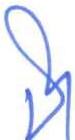 EK-2AYNI BİRİKTİRME EKİPMANI İÇERİSİNDE BİRİKTİRİLEBİLECEK ATIKLAREK-3ATIK GETİRME MERKEZİ ONAY YAZISI FORMATISayı  : ..............................Konu: İl Müdürlüğü Onay Yazısı(İsim)(Adres)İlgi : ......... tarihli ve	sayılı yazınız.Ilgıde	kayıtlı	yazıda	... ....... .. ... ...... .........	olarak.................................................2adresinde, 12/7/2019 tarihli ve 30829 sayılı ResmiGazetede yayımlanan Sıfır Atık Yönetmeliği kapsamında Atık Getirme Merkezlerinin Kurulmasına ve İşletilmesine İlişkin Usul ve Esaslara uygun olarak kurulduğu belirtilen atık getirme merkezi için "İl Müdürlüğü Onay Yazısı"nın tarafınıza verilmesi talep edilmektedir.Bu kapsamda, yapılan incelemede kurulan atık getiıme merkezinin Atık Getirme Merkezlerinin Kurulmasına ve İşletilmesine ilişkin Usul ve Esaslara uygun olduğu tespit edilmiş olup söz konusu atık getiıme merkezinin işletilmesinde ilgili mevzuata riayet edilmesi gerekmektedir. Aksi halde ilgili mevzuat ve 2872 sayılı Çevre Kanununda öngörülen idari yaptırım uygulanacaktır.Bilgilerinizi ve gereğini rica ederim.Vali a.İl MüdürüEKLER1- Atık Getiıme Merkezine Kabul Edilecek Atık Listesi/ Atık Grupları1 Mahalli İdare2 Açık Adresı+	ı15 01 01Kağıt ve karton ambalaj15 01 05Kompozit ambalaj20 01 01Kağıt ve kaıion15 01 02Plastik ambalaj20 01 39Plastikler15 O1 03Ahşap ambalaj20 Ol 3820 01 37 dışındaki ahşap15 Ol 04Metalik ambalaj20 Ol 40Metaller15 Ol 07Cam ambalaj20 Ol 02Cam15 Ol 09Tekstil ambalaj20 Ol 10Giysiler20 O1 11Tekstil ürünleri15 Ol 06Karışık ambalaj15 01 10*Tehlikeli maddelerin kalıntılarını içeren ya da tehlikeli maddelerle kontamine olmuş ambalajlar150111*Boş basınçlı konteynerler dahil olmak üzere tehlikeli gözenekli katı yapı (örneğin asbest) içeren metalik ambalajlar16 06 Ol*Kurşunlu piller ve akümülatörler16 06 02*Nikel kadmiyum piller16 06 03*Cıva içeren piller16 06 04Alkali piller (16 06 03 hariç)16 06 05Diğer piller ve akümülatörler20 Ol 33*16 06 O1, 16 06 02 veya 16 06 03'ün altında geçen pil ve akümülatörler ve bu pilleri içeren sınıflandırılmamış karışık pil ve akümülatörler20 01 3420 O1 33 dışındaki pil ve akümülatörler20 Ol 21*Flüoresan lambalar ve diğer cıva içeren atıklar20 Ol 23*Kloroflorokarbonlar içeren ıskaıiaya çıkaıiılmış ekipmanlar20 Ol 35*20 O1 21 ve 20 O1 23 dışındaki tehlikeli parçalar içeren ve ıskaıiaya çıkmış elektrikli ve elektronik ekipmanlar20 01 3620 01 21, 20 01 23 ve 20 Ol 35 dışındaki ıskarta elektrikli ve elektronik ekipmanlar09 Ol 10Pilsiz çalışan tek kullanımlık fotoğraf makineleri09 01 1116 06 O1, 16 06 02 ya da 16 06 03'ün altında geçen pillerle çalışan tek kullanımlık fotoğraf makineleri09 01 1209 O1 11 dışındaki pille çalışan tek kullanımlık fotoğraf makineleri20 O1 31*Sitotoksik ve sitostatik ilaçlar20 01 3220 O1 31 dışındaki ilaçlar20 Ol 25Yenilebilir sıvı ve katı yağlar20 01 26*20 O1 25 dışındaki sıvı ve katı yağlar20 03 07Hacimli atıklar16 01 03Ömrünü tamamlamış lastikler20 01 13*Çözücüler20 Ol 14*Asitler20 Ol 15*Alkalinler	n20 01 17*Foto kimyasallar20 01 19*Pestisitler20 01 27*Tehlikeli maddeler içeren boya, mürekkepler, yapıştırıcılar ve reçineler20 01 2820 O1 27 dışındaki boya, mürekkepler, yapıştırıcılar ve reçineler20 01 29*Tehlikeli maddeler içeren deteıjanlar20 01 3020 O1 29 dışındald deterjanlar20 01 37*Tehlikeli maddeler içeren ahşap17 01 OlBeton17 01 02Tuğlalar17 01 03Kiremitler ve seramikler17 Ol 0717 O1 06 dışındald beton, tuğla kiremit ve seramik karışımları ya da ayrılmış grupları17 02 01Ahşap17 02 02Cam17 02 03Plastik17 04 OlBakır, bronz, pirinç17 04 02Alüminyum17 04 03Kurşun17 04 04Çinko17 04 05Demir ve çelik17 04 06Kalay17 04 07Karışık metaller17 06 0417 06 O1 ve 17 06 03 dışındaki yalıtım malzemeleri17 08 0217 08 O I dışındald alçı bazlı inşaat malzemeleri17 09 0417 09 O1, 17 09 02 ve 17 09 03 dışındald karışık inşaat ve yıkıntı atıklarıAtık GrubuAtık KoduAtık AdıAtık AdıAtık Adı115 01 01Kağıt ve kaıton ambalajKağıt ve kaıton ambalajKağıt ve kaıton ambalaj115 O1 05Kompozit ambalajKompozit ambalajKompozit ambalaj120 O1 O1Kağıt ve kaıtonKağıt ve kaıtonKağıt ve kaıton215 01 02Plastik ambalajPlastik ambalajPlastik ambalaj220 01 39PlastiklerPlastiklerPlastikler315 01 04Metalik ambalajMetalik ambalajMetalik ambalaj320 01 40MetallerMetallerMetaller415 01 07Cam ambalajCam ambalajCam ambalaj420 01 02CamCamCam515 01 03Ahşap ambalajAhşap ambalajAhşap ambalaj520 01 3820 01 37 dışındaki ahşap20 01 37 dışındaki ahşap20 01 37 dışındaki ahşap615 01 09Tekstil ambalajTekstil ambalajTekstil ambalaj620 01 10GiysilerGiysilerGiysiler620 01 11Tekstil ürünleriTekstil ürünleriTekstil ürünleri715 01 06Karışık ambalaj(Karışık ambalaj ile sıfır atık yönetim sistemi kapsamında Sıfır Atık Yönetmeliğinin Ek-5'ine göre karışık olarak biriktirilen kağıt, kaıton,cam, plastik ve metal atıklar bu kodla işlem görür)Karışık ambalaj(Karışık ambalaj ile sıfır atık yönetim sistemi kapsamında Sıfır Atık Yönetmeliğinin Ek-5'ine göre karışık olarak biriktirilen kağıt, kaıton,cam, plastik ve metal atıklar bu kodla işlem görür)Karışık ambalaj(Karışık ambalaj ile sıfır atık yönetim sistemi kapsamında Sıfır Atık Yönetmeliğinin Ek-5'ine göre karışık olarak biriktirilen kağıt, kaıton,cam, plastik ve metal atıklar bu kodla işlem görür)816 06 02*Nikel kadmiyum pillerNikel kadmiyum pillerNikel kadmiyum piller816 06 03*Cıva içeren pillerCıva içeren pillerCıva içeren piller816 06 04Alkali piller (16 06 03 hariç)Alkali piller (16 06 03 hariç)Alkali piller (16 06 03 hariç)816 06 05Diğer piller ve akümülatörlerDiğer piller ve akümülatörlerDiğer piller ve akümülatörler820 01 33*16 06 O1,	16 06 02 veya 16 06 03'un altında geçen pil veakümülatörler ve bu pilleri içeren sınıflandırılmamış karışık pil ve akümülatörler16 06 O1,	16 06 02 veya 16 06 03'un altında geçen pil veakümülatörler ve bu pilleri içeren sınıflandırılmamış karışık pil ve akümülatörler16 06 O1,	16 06 02 veya 16 06 03'un altında geçen pil veakümülatörler ve bu pilleri içeren sınıflandırılmamış karışık pil ve akümülatörler820 01 3420 O1 33 dışındaki pil ve akümülatörler20 O1 33 dışındaki pil ve akümülatörler20 O1 33 dışındaki pil ve akümülatörler9200121*Flüoresan lambalar ve diğer cıva içeren atıklarFlüoresan lambalar ve diğer cıva içeren atıklarFlüoresan lambalar ve diğer cıva içeren atıklar1020 01 23*Kloroflorokarbonlar içeren ıskartaya çıkaıtılmış ekipmanlarKloroflorokarbonlar içeren ıskartaya çıkaıtılmış ekipmanlarKloroflorokarbonlar içeren ıskartaya çıkaıtılmış ekipmanlar1020 01 35*20 O1 21 ve 20 O1 23 dışındaki tehlikeli parçalar içeren ve ıskaıtaya çıkmış elektrikli ve elektronik ekipmanlar20 O1 21 ve 20 O1 23 dışındaki tehlikeli parçalar içeren ve ıskaıtaya çıkmış elektrikli ve elektronik ekipmanlar20 O1 21 ve 20 O1 23 dışındaki tehlikeli parçalar içeren ve ıskaıtaya çıkmış elektrikli ve elektronik ekipmanlar1020 01 3620 Ol 21, 20 01 23 ve 20 01 35 dışındaki ıskaıta elektrikli ve elektronik ekipmanlar20 Ol 21, 20 01 23 ve 20 01 35 dışındaki ıskaıta elektrikli ve elektronik ekipmanlar20 Ol 21, 20 01 23 ve 20 01 35 dışındaki ıskaıta elektrikli ve elektronik ekipmanlar1009 01 10Pilsiz çalışan tek kullanımlık fotoğraf makineleriPilsiz çalışan tek kullanımlık fotoğraf makineleriPilsiz çalışan tek kullanımlık fotoğraf makineleri1009 01 1116 06 O1, 16 06 02 ya da 16 06 03'ün altında geçen pillerle çalışan tek kullanımlık fotoğraf makineleri16 06 O1, 16 06 02 ya da 16 06 03'ün altında geçen pillerle çalışan tek kullanımlık fotoğraf makineleri16 06 O1, 16 06 02 ya da 16 06 03'ün altında geçen pillerle çalışan tek kullanımlık fotoğraf makineleri1009 01 1209 O1 11 dışındaki pille çalışan tek kullanımlık fotoğraf makineleri09 O1 11 dışındaki pille çalışan tek kullanımlık fotoğraf makineleri09 O1 11 dışındaki pille çalışan tek kullanımlık fotoğraf makineleri1120 01 25Yenilebilir sıvı ve katı yağlarYenilebilir sıvı ve katı yağlarYenilebilir sıvı ve katı yağlar1120 01 26*20 O1 25 dışındaki sıvı ve katı yağlar20 O1 25 dışındaki sıvı ve katı yağlar20 O1 25 dışındaki sıvı ve katı yağlar1220 01 31*Sitotoksik ve sitostatik ilaçlarSitotoksik ve sitostatik ilaçlarSitotoksik ve sitostatik ilaçlar1220 01 3220 O1 31 dışındaki ilaçlar20 O1 31 dışındaki ilaçlar20 O1 31 dışındaki ilaçlar1317 Ol 01BetonBetonBeton1317 01 02TuğlalarTuğlalarTuğlalar1317 01 03Kiremitler ve seramiklerKiremitler ve seramiklerKiremitler ve seramikler1317 01 0717 O1 06 dışındaki beton, tuğla kiremit ve seramik karışımları ya da17 O1 06 dışındaki beton, tuğla kiremit ve seramik karışımları ya da17 O1 06 dışındaki beton, tuğla kiremit ve seramik karışımları ya da1317 01 07ayrılmış grupla,rf'ı1A	'4	))1A	'4	))1A	'4	))1A	'4	))117 02 01Ahşap17 02 02Cam17 02 03Plastik17 04 01Bakır, bronz, pirinç17 04 02Alüminyum17 04 03Kurşun17 04 04Çinko17 04 05Demir ve çelik17 04 06Kalay17 04 07Karışık metaller17 06 0417 06 O1 ve 17 06 03 dışındaki yalıtım malzemeleri17 08 0217 08 O1 dışındaki alçı bazlı inşaat malzemeleri17 09 0417 09 O1, 17 09 02 ve 17 09 03 dışındaki karışık inşaat ve yıkıntı atıkları1420 01 13*Çözücüler1420 01 14*Asitler1420 01 15*Alkalinler14200117*Foto kimyasallar1420 01 19*Pestisitler1420 01 27*Tehlikeli maddeler içeren boya, mürekkepler, yapıştırıcılar ve reçineler1420 01 2820 O1 27 dışındaki boya, mürekkepler, yapıştırıcılar ve reçineler1420 01 29*Tehlikeli maddeler içeren deteıjanlar1420 01 3020 O1 29 dışındaki deteıjanlar1420 01 37*Tehlikeli maddeler içeren ahşap1415 01 10*Tehlikeli maddelerin kalıntılarını içeren ya da tehlikeli maddelerle kontamine olmuş ambalajlar1415 0111*Boş basınçlı konteynerler dahil olmak üzere tehlikeli gözenekli katı yapı (örneğin asbest) içeren metalik ambalajlar